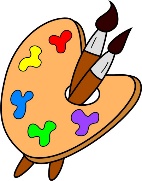 Crofton Junior School – Art Knowledge Organiser – Year 3 – The Hodgeheg - Autumn TermUnit of WorkArt – Printing a hedgehog in the style of KandinskyText Driver the Unit of Work Links toThe HodgehegKey StrandInspiration from the greatsMaster Techniques – Print Overview of the Unit of WorkPupils will learn about the artistic style ‘Abstract Art’ – specifically Kandinsky’s work. Pupils will learn that Abstract Art is a modern form of art where the picture or sculpture produced does not represent images of our everyday world. Also, they will learn that Kandinsky was one of the pioneers of Abstract Art as he developed his ability to express his feelings and music through shapes and colours in his paintings. Additionally, pupils will learn about the female, African American abstract artist Alma Woodsey Thomas and how her work compares to Kandinsky. Pupils will replicate the techniques that Kandinsky used, use layers of two or more colours, repeat patterns and make their own printing blocks. Prior Learning(Taken from the NC)In KS1, pupils will have used a range of materials creatively to design and make products, used drawing, painting and sculpture to develop and share their ideas, experiences and imagination. They will also have developed a wide range of art and design techniques in using colour, pattern, texture, line, shape, form and space as well learning about the work of a range of artists, craft makers and designers. They will have described the differences and similarities between different practices and disciplines, and making links to their own work.Vocabulary: repeat, overlap, press, rub, roll, stampSticky KnowledgePupils will learn:How to make a repeated pattern and how to capture emotions through colour. That Abstract Art became popular in the USA during the 20th century, although artists across the world became well known for developing this style. Famous artists known for creating Abstract Art include: Wassily Kandinsky, Henry Moore and Jackson Pollock.Kandinsky was born in Russia, and as a child enjoyed music including learning to play the cello and piano. He didn’t study art until he was in his thirties.Kandinsky was inspired by colours and painters such as Monet. After starting with landscape paintings, he decided to concentrate solely on shapes and colours without the need for a particular subject or topic. Alma Woodsey Thomas was a female, African American abstract artist who focussed on accidental beauty.Replicate the techniques and styles of Kandinsky through printmaking as well as layering colours, repeating patterns, making their own printing blocks with polystyrene and being as precise as they can. 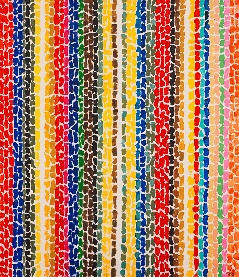 Kandinsky                                                                                                                                            Thomas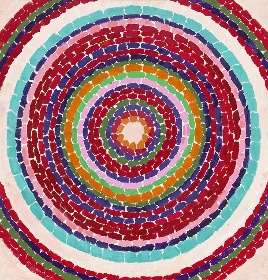 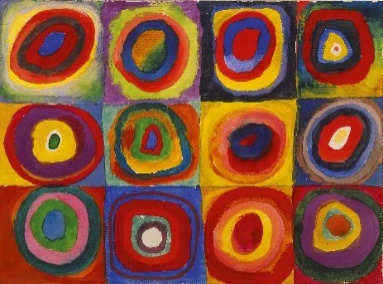 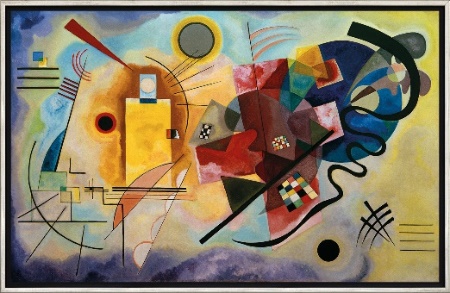 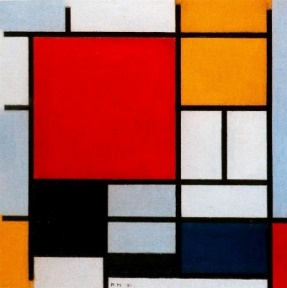 VocabularyTier 2random: not following a plan or patternoutline: the edge of an object or shapecontrast: big differences between two or more thingslayers: a sheet, quantity, or thickness of material, typically one of several, covering a surfacereplicate: to copy as exactly as you canprecise: to do something exactlytrend: a fashion or something many people copycoiled: to shape something in a coilTier 3geometric: consisting of regular shapeschromatic: having colourspioneer: one of the first people to do somethingspectrum: a range of coloursEnd of Unit OutcomeThe outcome will be to create a repeated printed image of a hedgehog. Post LearningDuring the Spring Term of year 6, pupils will continue the technique of printing with Japanese art, looking closely at Katsushika Hokusai’s work. They will use lino printing as their medium. 